Carpentry Section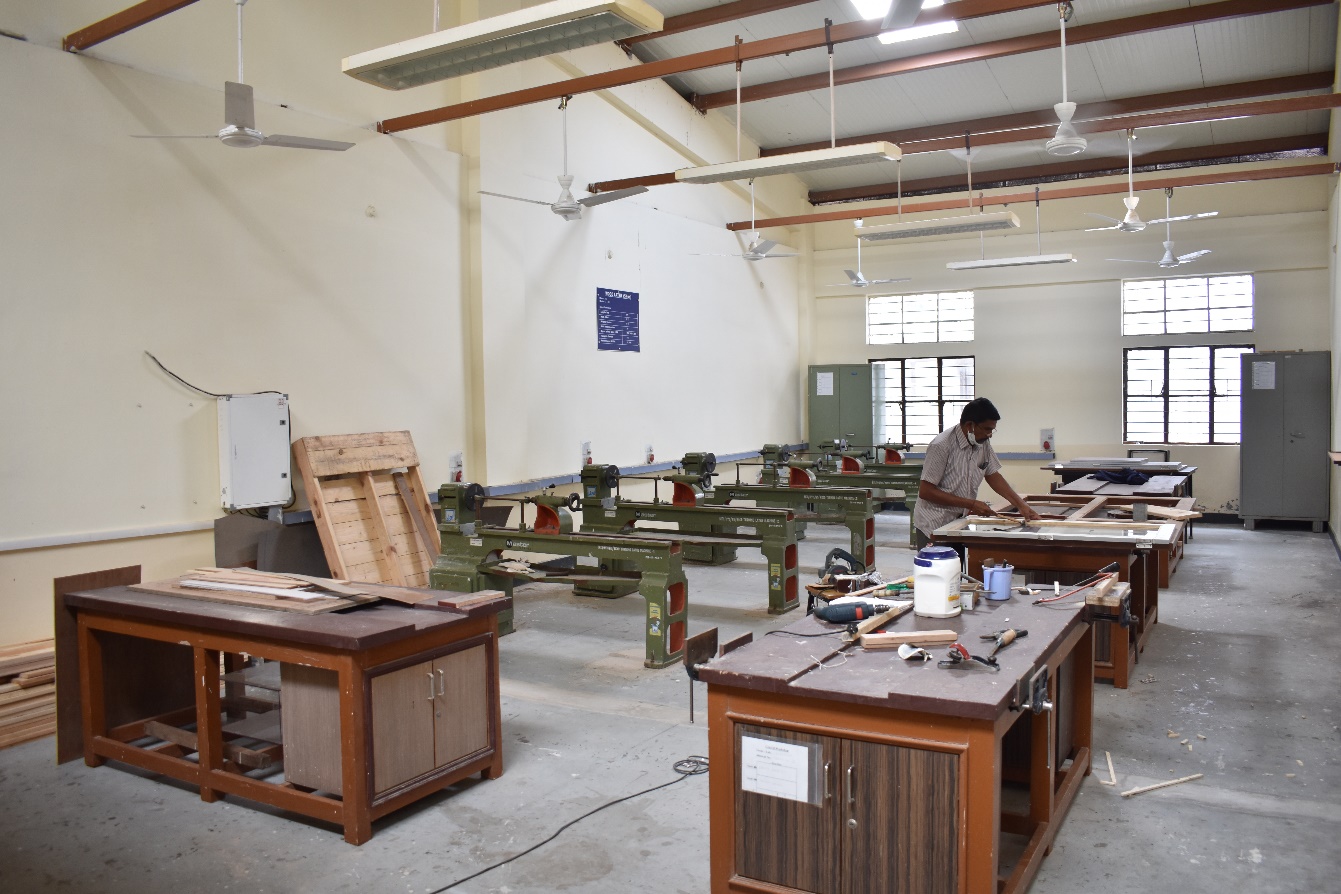 MULTIFUNCTION WOOD WORKING MACHINEMAKE: JAIMODEL: J-1010Specifications: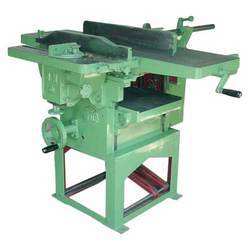 WOOD LATHE (5 NOS)Make: JAIModel: J 911Specifications: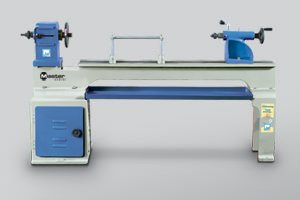 Surfacing capacity10"Max.planing width10"Thicknessing capacity7"Feeding speed-feet per minute21Cutter block speed- RPM4000Circular saw table size10"Max.circular saw diameter12"Power required - HP / RPM3/1440Length of bed54"Width of bed8 ½"Height of centers6½"Admit between centers30"Approx. spindle speed - RPM700 / 1400 / 2800Face plate diameter7½"Power required HP/RPM1 / 1440